1	Устный отчет Председателя Комитета 2 (Проверка полномочий) (Документ 135)1.1	Председатель Комитета 2 (Проверка полномочий) сообщает о том, что, как указано в Документе 135, в соответствии с п. 335 Конвенции МСЭ делегация Барбадоса полностью уполномочена представлять правительство Тринидада и Тобаго до завершения Конференции, голосовать и подписывать Заключительные акты Конференции от его имени.1.2	Данная информация принимается к сведению.2	Четвертая серия текстов, представленных Редакционным комитетом для первого чтения (B4) (Документ 130)2.1	Делегат от Российской Федерации предлагает любые замечания чисто редакционного характера по версиям на конкретных языках любых изучаемых документов представлять непосредственно Редакционному комитету, а не поднимать их на пленарном заседании.2.2	Решение принимается.Проект Резолюции 2 (Пересм. Пусан, 2014 г.) − Всемирный форум по политике в области электросвязи/информационно-коммуникационных технологий2.3	Принимается.Проект Резолюции 70 (Пересм. Пусан, 2014 г.) − Учет гендерных аспектов в деятельности МСЭ и содействие обеспечению гендерного равенства и расширению прав и возможностей женщин посредством информационно-коммуникационных технологий2.4	Председатель Редакционного комитета говорит, что квадратные скобки, в которые помещен раздел принимая во внимание, следует снять; за это время пересмотренная резолюция, которая упоминается в этом пункте, была утверждена Комитетом 6 и рассмотрена Редакционным комитетом и будет опубликована в седьмой серии текстов (B7), представленных Комитетом 4 пленарному заседанию.2.5	Проект Резолюции 70 (Пересм. Пусан, 2014 г.) принимается с внесенными поправками.Проект Резолюции WG-PL/2 (Пусан, 2014 г.) − Защита пользователей/потребителей услуг электросвязиПроект Резолюции WG-PL/3 (Пусан, 2014 г.) − Содействие развитию "интернета вещей" для подготовки к глобально соединенному миру2.6	Принимаются. 2.7	Четвертая серия текстов, представленных Редакционным комитетом для первого чтения (B4) (Документ 130), с внесенными поправками утверждается.3	Четвертая серия текстов, представленных Редакционным комитетом − второе чтение (Документ 130)3.1	Четвертая серия текстов, представленных Редакционным комитетом (Документ 130), с внесенными во время первого чтения поправками утверждается во втором чтении.4	Пятая серия текстов, представленных Редакционным комитетом для первого чтения (B5) (Документ 139)Проект Резолюции 25 (Пересм. Пусан, 2014 г.) − Укрепление регионального присутствияПроект Резолюции 94 (Пересм. Пусан, 2014 г.) − Проверка счетов СоюзаПроект Резолюции 123 (Пересм. Пусан, 2014 г.) − Преодоление разрыва в стандартизации между развивающимися и развитыми странамиПроект Резолюции 137 (Пересм. Пусан, 2014 г.) − Развертывание сетей последующих поколений в развивающихся странахПроект Резолюции 144 (Пересм. Пусан, 2014 г.) − Заблаговременная подготовка типовых соглашений с принимающей страной для проведения конференций и ассамблей Союза вне ЖеневыПроект Резолюции 154 (Пересм. Пусан, 2014 г.) − Использование шести официальных языков Союза на равной основеПроект Резолюции 174 (Пересм. Пусан, 2014 г.) − Роль МСЭ в связи с вопросами международной государственной политики, касающимися риска незаконного использования информационно-коммуникационных технологий4.1	Принимаются.4.2	Делегат от Исламской Республики Иран отмечает для протокола, что ВКР-15 при рассмотрении пункта повестки дня, охватываемого Резолюцией 174 (Пересм. Пусан, 2014 г.), необходимо будет принимать во внимание задачи и цели этой резолюции. Проект Резолюции WG-PL/4 (Пусан, 2014 г.) − Расширение прав и возможностей молодежи посредством электросвязи/‎информационно-коммуникационных технологий4.3	Председатель Редакционного комитета, говоря о пункте b) раздела напоминая, отмечает, что проект пересмотренной Резолюции 169 еще не представлен Редакционному комитету. Квадратные скобки в пункте b) раздела напоминая будут сняты, как только резолюция будет принята. 4.4	При этом понимании проект Резолюции WG-PL/4 (Пусан, 2014 г.) принимается.4.5	Делегат от Коста-Рики, признавая, что охват цифровыми технологиями имеет важнейшее значение для создания всеохватывающего и открытого для всех общества, основанного на солидарности, говорит, что необходимо принять меры для обеспечения того, чтобы у каждого человека был приемлемый в ценовом отношении доступ к информационно-коммуникационным технологиям. Предстоит многое сделать для содействия международному сотрудничеству в этой области, с тем чтобы создать дополнительные центры, где молодые люди могли бы обучаться, творить, участвовать в деятельности и использовать цифровые технологии в целях содействия развитию приемлемых в ценовом отношении и доступных услуг. 4.6	Делегат от Аргентины благодарит страны СИТЕЛ, в частности Коста-Рику, за представленный проект Резолюции WG-PL/4 и секретариат МСЭ за успешную инициативу "Молодые политические лидеры в области ИКТ", начатую на этой Конференции. 4.7	Делегат от Объединенных Арабских Эмиратов, выступая от имени Арабской группы, выражает признательность за усилия всех заинтересованных сторон по подготовке проекта этой резолюции, которая поможет молодым людям активизировать свою деятельности в МСЭ, в частности в сфере информационно-коммуникационных технологий. 4.8	Делегат от Гренады, выступая от имени стран Карибского бассейна, также выражает признательность за эту резолюцию и за то воздействие, которое она окажет на жизнь молодых людей. Обеспечиваемый таким образом уровень наставничества гарантирует, что у молодых людей есть будущее, причем не только в МСЭ, но и в мире информационно-коммуникационных технологий в целом. 4.9	Делегат от Коморских Островов отмечает, что благодаря инициативе "Молодые политические лидеры в области ИКТ" первая группа молодых людей приняла участие в ПК-14, и она надеется, что другая группа сможет принять участие в следующей полномочной конференции. Она призывает Государства-Члены создавать платформы, с помощью которых можно было бы отслеживать развитие и вовлеченность молодых людей, участвовавших в этой инициативе. 4.10	Делегат от Вануату также благодарит МСЭ за начало инициативы "Молодые политические лидеры в области ИКТ", которую следует продолжить. Он одобрительно отзывается о молодых специалистах, подготовивших проект резолюции, которую его правительство считает одним из средств, стимулирующих молодых людей к активному участию в инновационной экономической деятельности.Проект Резолюции WG-PL/5 (Пусан, 2014 г.) – Содействие деятельности по созданию потенциала в области организации сетей с ‎программируемыми параметрами в развивающихся странахПроект Резолюции COM5/2 (Пусан, 2014 г.) − Усиление роли МСЭ в отношении мер по обеспечению прозрачности и укреплению доверия в космической деятельности4.11	Принимаются.4.12	Пятая серия текстов, представленных Редакционным комитетом для первого чтения (B5) (Документ 139), утверждается.5	Пятая серия текстов, представленных Редакционным комитетом − второе чтение (Документ 139)5.1	Пятая серия текстов, представленных Редакционным комитетом (Документ 139), утверждается во втором чтении.6	Шестая серия текстов, представленных Редакционным комитетом для первого чтения (B6) (Документ 142)Проект Резолюции 131 (Пересм. Пусан, 2014 г.) − Измерение информационно-коммуникационных технологий для построения всеохватывающего и открытого для всех информационного общества Проект Резолюции 139 (Пересм. Пусан, 2014 г.) − Использование электросвязи/информационно-коммуникационных технологий для преодоления цифрового разрыва и построения открытого для всех информационного обществаПроект Резолюции 176 (Пересм. Пусан, 2014 г.) − Воздействие электромагнитных полей на человека и их измерение6.1	Принимаются.6.2	Шестая серия текстов, представленных Редакционным комитетом для первого чтения (B6) (Документ 142), утверждается.7	Шестая серия текстов, представленных Редакционным комитетом − второе чтение (Документ 142)7.1	Шестая серия текстов, представленных Редакционным комитетом (Документ 142), утверждается во втором чтении.8	Первая серия текстов, представленных Редакционным комитетом для второго чтения (R1) (Документ 137)Проект Решения COM6/1 (Пусан, 2014 г.) − Механизм мониторинга программ и проектов МСЭ8.1	Председатель Комитета 6 говорит, что квадратные скобки в пункте 1 раздела поручает Генеральному секретарю следует снять, а текст, помещенный в квадратные скобки, изменить следующим образом "и предоставлять открытый доступ соответствующим заинтересованным сторонам". 8.2.	Проект Решения с внесенными поправками принимается.Проект Резолюции COM6/1 (Пусан, 2014 г.) − Стратегия координации усилий трех Секторов Союза8.3	Председатель Редакционного комитета отмечает, что в пункте 3 раздела поручает Директорам Бюро радиосвязи, Бюро стандартизации электросвязи и Бюро развития электросвязи содержится пересмотренный текст, согласованный Российской Федерацией и Исламской Республикой Иран. 8.4	Проект Резолюции принимается.SUP Резолюция 171 (Гвадалахара, 2010 г.) − Подготовка к Всемирной конференции по международной электросвязи 2012 года8.5	Утверждается.8.6	Первая серия текстов, представленных Редакционным комитетом для второго чтения (R1) (Документ 137), утверждается с внесенными поправками.9	Утверждение протоколов (Документы 107, 108, 112, 113 и 114)9.1	Делегат от Японии, ссылаясь на пункт 13.1 протокола первого пленарного заседания (Документ 107), говорит, что название должности г-на Косабуро Нишиме следует изменить на Государственный министр.9.2	Председатель просит делегации, которые желают внести любые дополнительные поправки в протокол, передать их в секретариат. 9.3	При этом понимании протоколы первого пленарного заседания (Документ 107) с внесенными поправками, второго пленарного заседания (Документ 108), третьего пленарного заседания (Документ 112), четвертого пленарного заседания (Документ 113) и пятого пленарного заседания (Документ 114) утверждаются.10	Меры, направленные на борьбу с Эболой10.1	Председатель сообщает о том, что делегация Японии объявила о взносе в МСЭ в размере 180 000 швейцарских франков в поддержку разработки мобильных приложений для предотвращения распространения Эболы. 10.2	Делегат от Южно-Африканской Республики делает следующее заявление, касающееся новой резолюции, предложенной Сьерра-Леоне в Документе 140 по использованию ИКТ, для того чтобы прервать цепочку вызванных болезнями чрезвычайных ситуаций, таких как передача вируса Эбола:"От имени правительства Южно-Африканской Республики имею честь обратиться к пленарному заседанию в поддержку резолюции по Эболе.Правительство Южно-Африканской Республики выделило 32,6 млн. рандов в поддержку сдерживания и предотвращения дальнейшего распространения этого вируса в Южной Африке, а также для развертывания мобильных лабораторий, привлечения экспертов, профессиональной подготовки и оказания технической помощи пострадавшим странам; кроме того, оно намерено изыскать еще 250 млн. рандов благодаря своему Фонду борьбы с Эболой, направленному на оказание помощи наиболее сильно пострадавшим западноафриканским странам. Правительство обратилось с призывом к частному сектору пожертвовать средства в этот фонд. Команда южноафриканских медицинских экспертов оказывает помощь западноафриканским государствам Гвинее, Сьерра-Леоне и Либерии в борьбе с распространением вируса Эбола. Эта команда высококвалифицированных специалистов оборудована мобильной лабораторией для диагностирования этого заболевания по всему региону и для подготовки медицинских работников. Вследствие этого мы выражаем признательность всем странам, которые оказали свою поддержку инициативам МСЭ. В связи с этим мы обязуемся оказывать помощь правительствам пострадавших стран и вновь выражаем признательность МСЭ за то, что он уделяет первоочередное внимание этому неотложному вопросу". 10.3	Председатель подчеркивает важность взносов для борьбы с вирусом Эбола.Собрание закрывается в 15 час. 15 мин.Генеральный секретарь:	Председатель:
Х. ТУРЕ	В. МИНПолномочная конференция (ПК-14)
Пусан, 20 октября – 7 ноября 2014 г.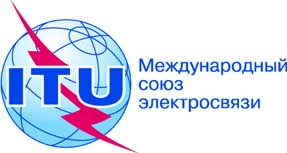 ПЛЕНАРНОЕ ЗАСЕДАНИЕДокумент 171-R14 ноября 2014 годаОригинал: английскийПРОТОКОЛтринадцатого ПЛЕНАРНОГО ЗАСЕДАНИЯПРОТОКОЛтринадцатого ПЛЕНАРНОГО ЗАСЕДАНИЯПонедельник, 3 ноября 2014 года, 14 час. 35 мин.Понедельник, 3 ноября 2014 года, 14 час. 35 мин.Председатель: г-н В. МИН (Республика Корея)Председатель: г-н В. МИН (Республика Корея)Обсуждаемые вопросыДокументы1Устный отчет Председателя Комитета 2 (Проверка полномочий)1352Четвертая серия текстов, представленных Редакционным комитетом для первого чтения (B4)1303Четвертая серия текстов, представленных Редакционным комитетом − второе чтение1304Пятая серия текстов, представленных Редакционным комитетом для первого чтения (B5)1395Пятая серия текстов, представленных Редакционным комитетом − второе чтение1396Шестая серия текстов, представленных Редакционным комитетом для первого чтения (B6)1427Шестая серия текстов, представленных Редакционным комитетом − второе чтение1428Первая серия текстов, представленных Редакционным комитетом для второго чтения (R1)1379Утверждение протоколов107, 108, 112, 113, 11410Меры, направленные на борьбу с Эболой−